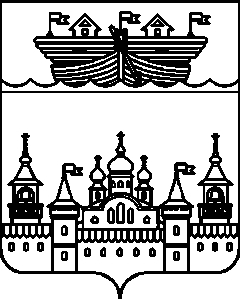 СЕЛЬСКИЙ СОВЕТ ГЛУХОВСКОГО СЕЛЬСОВЕТАВОСКРЕСЕНСКОГО МУНИЦИПАЛЬНОГО РАЙОНАНИЖЕГОРОДСКОЙ ОБЛАСТИРЕШЕНИЕ23 октября 2019 года									№ 36О рассмотрении отчета администрации Глуховского сельсовета об исполнении бюджета Глуховского сельсовета за 3 квартал 2019 года	Рассмотрев представленный администрацией Глуховского сельсовета отчет об исполнении бюджета за 3 квартал 2019 года, в соответствии с частью 5 статьи 264.2 Бюджетного кодекса РФ и статьей 23 Устава Глуховского сельсовета, сельский Совет решил: 	1. Отчет об исполнении бюджета Глуховского сельсовета за 3 квартал 2019 года по доходам в сумме-8816,6 тыс. рублей, по расходам- 7391,3 тыс. рублей принять к сведению	2. Обнародовать данное решение путем вывешивания на информационном стенде в здании администрации сельсовета.	3. Контроль за исполнением данного решения оставляю за собой.Глава местного самоуправления					Крускин К.Г.